Erasmus+ programos projektas „Atverkime duris neformaliam ugdymui“IKT įgūdžių tobulinimasNeformalaus ugdymo metodų gerosios patirties pavyzdys 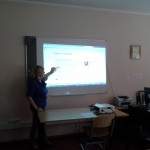 Tikslinė grupė:  mokytojaiDalyvių skaičius:  10Veiklos tipas:  mokymaiTrukmė:  8 val.Tikslas: Išmokti greitai ir efektyviai dalintis informacija tarp bendruomenės narių, naudoti  IKT kuriant institucijos strateginį ir veiklos planus, vykdant projektus, organizuojant renginius ir diskusijas.Vieta:  gimnazijos kompiuterių klasėMetodai:  paskaita, praktinė veikla, komandinis darbasPriemonės: kompiuteriai ir internetasVeikla:Organizaciniai reikalai, pasiskirstymas komandomis.Nemokamų Cloud computing technologijų apžvalga, jų paskirtis, naudojimo galimybės.Inovatyvių idėjų generavimas – praktinė užduotis.Google disk - bendro dokumento kūrimas su kolegomis.Google blog - dienoraščio kūrimas.Prezi pristatymų technologija.Plakato (Glogster ) kūrimas.Publikacijos (Calameo). Google kalendorius. Rezultatas. Sukurtas internetinis dienoraštis apie gimnaziją, gimnazijos pristatymas, plakatas, publikacija, sudarytas gimnazijos veiklos plano kalendorius 2015-2016 m. m.Poveikis. Mokytojai įsivertino savo pasiekimus, numatė sritis, kur dar galėtų ir norėtų tobulėti. Mokymų metu įgytos žinios bus panaudotos profesinėje veikloje.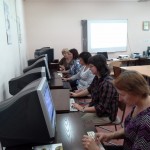 